Change Orders/PO AmendmentsSee FI0405’s section on “change orders”Step 1: Obtain proper documentation from the department and supplier, verifying the change.  Step 2: Revise the SAP/IRIS PO to ensure that you (1) reflect the change for audit purposes, and (2) allow the department to pay their invoices, by following these steps:Make appropriate changes in the “Header Text Before Line Items” field.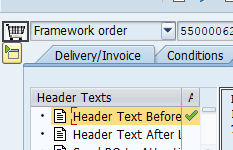 Wording for header textChoose oneFO – Notice of ModificationReg. PO – Amendment #State summary of change  (i.e. Adding item #’s, changing item # to read)If changing an item I include - Did read:State reason for change Change the dates, as needed.Change line-items, as needed.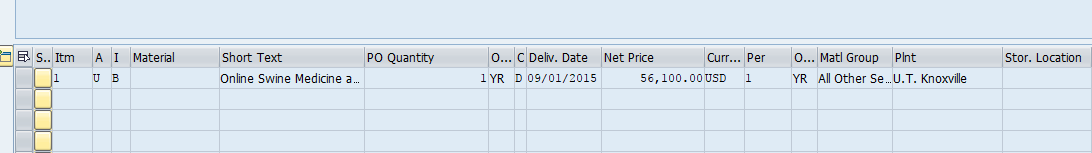 Step 3:  Reissue the revised PO.If you use the ESM PO, you will need to make appropriate revisions to that PO, also. Step 4: Attach appropriate documentation and the revised PO to the PO attachments area in SAP/IRIS.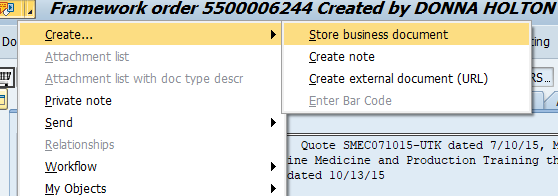 Optional Step: SAP has a field where SAP will allow you to print only the changes you’ve made to the PO.  If you use this optional field, you must still change the dates, line-items, etc., as needed.  And, you must attach a copy of the revised PO in SAP as an attachment.   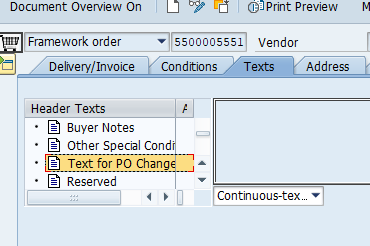 The “text for PO changes” field is a text-only field (does not change line-item descriptions, quantities, or pricing, etc.).  You might consider using this field when you want to issue an amendment/change order that only includes text related to the PO changes.  